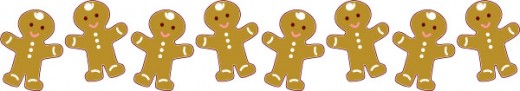 The School of the Incarnation HSAInvites you to the Christmas Bazaar and Pancake BreakfastSaturday, December 3, 20169:00-12:00 P.M.School of the Incarnation2601 Symphony LaneGambrills, Maryland 21054Use this form to purchase breakfast tickets by check.  Return form and payment to school marked: “Attention: Christmas Bazaar Committee”.  Tickets will not be sent home.  We will have a list at the door the day of the event.  We suggest that if you have a child singing you pick a breakfast time the hour before or the hour after your child is scheduled to sing.  To pay with credit card, visit:http://www.schooloftheincarnation.org/resources/home-school-associationName:______________________________________   Phone:_______________________Address:____________________________________    State:______	Zip:______Email:______________________________________________________Youngest Child’s Homeroom Teacher:_____________________________________Number of Adult Breakfasts:_________		Number of Child Breakfasts:__________Number of Child under 2 Breakfasts:______      Time of Seating: ____________		                            							(Please choose 9:00;10:00 or 11:00)	Total Amount Enclosed:____________ (Please make checks payable to School of the Incarnation)Bring your camera to take a photo with Santa!Don’t forget you can shop before or after you eat!  Your child may want to purchase and make a craft for you while you shop.Ticket InformationAdult Pancake Breakfast:  $7.00Child Pancake Breakfast: $5.00  (Children 2 and under are free)There are three seating times:  9:00; 10:00; 11:00